БАШҠОРТОСТАН РЕСПУБЛИКАҺЫ                                      РЕСПУБЛИка БАШКОРТОСТАН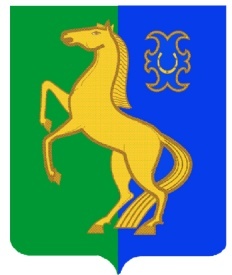             ЙƏРМƏКƏЙ районы                                                       совет сельского поселения        муниципаль РАЙОНЫның                                                  спартакский сельсовет                              СПАРТАК АУЫЛ СОВЕТЫ                                                     МУНИЦИПАЛЬНОГО РАЙОНА            ауыл БИЛƏмƏҺе советы                                                       ЕРМЕКЕЕВСКий РАЙОН452182, Спартак ауыл, Клуб урамы, 4                                              452182, с. Спартак, ул. Клубная, 4    Тел. (34741) 2-12-71                                                                                    Тел. (34741) 2-12-71       Тел. (34741) 2-12-71,факс 2-12-71                                                                  Тел. (34741) 2-12-71,факс 2-12-71       е-mail: spartak_selsovet@maiI.ru                                                                      е-mail: spartak_selsovet@maiI.ru                                                   КАРАР                         № 261                      РЕШЕНИЕ       «14» март 2023 й.                                                 «14» марта 2023 г.О назначении публичных слушаниях по проекту решения  Совета сельского поселения  Спартакский сельсовет муниципального района Ермекеевский район Республики Башкортостан «О  внесении  изменений и дополнений в Устав сельского поселения Спартакский  сельсовет муниципального района Ермекеевский район Республики Башкортостан»В соответствии с п.1 ст. 28 Федерального закона «Об общих принципах организации местного самоуправления в Российской Федерации», п.3 ст.11 Устава  сельского поселения  Спартакский сельсовет муниципального района Ермекеевский район Республики Башкортостан, п. 1.3.1  Положения о порядке проведения публичных слушаний в сельском поселении   Спартакский   сельсовет муниципального района Ермекеевский район Республики Башкортостан, утвержденного решением Совета сельского поселения  Спартакский сельсовет муниципального района Ермекеевский район Республики Башкортостан № 2.10  от 30 марта 2007 года, Совет сельского поселения Спартакский   сельсовет муниципального района Ермекеевский район Республики Башкортостан           РЕШИЛ:             1. Назначить публичные слушания по проекту решения Совета  сельского поселения  Спартакский сельсовет муниципального района Ермекеевский район Республики Башкортостан «О внесении изменений и дополнений в Устав сельского поселения  Спартакский сельсовет муниципального района Ермекеевский район Республики Башкортостан»  на 29 марта 2023 года в здании  администрации сельского  поселения   Спартакский сельсовет. Начало  14-00 часов.              2. Утвердить следующий состав комиссии по подготовке и проведению публичных слушаний   по  проекту решения Совета  сельского поселения  Спартакский сельсовет муниципального района Ермекеевский район Республики Башкортостан «О внесении изменений и дополнений в Устав сельского поселения  Спартакский сельсовет муниципального района Ермекеевский район Республики Башкортостан»:- Гафурова Ф.Х. – глава сельского поселения  Спартакский сельсовет муниципального района Ермекеевский район Республики Башкортостан -председатель Комиссии по публичным слушаниям;- Деревяшкина Т.Ю. –  управляющий делами сельского поселения Спартакский  сельсовет муниципального района Ермекеевский район Республики Башкортостан – секретарь  Комиссии по публичным слушаниям ;- Мерзлякова М.И. – специалист администрации сельского поселения  Спартакский сельсовет муниципального района Ермекеевский район Республики Башкортостан -  член Комиссии по публичным слушаниям;- Николаева Т.В. -  депутат  Совета сельского поселения  Спартакский сельсовет муниципального района Ермекеевский район Республики Башкортостан - член  Комиссии по публичным слушаниям;- Сокова Н.З.– депутат Совета  сельского поселения  Спартакский сельсовет муниципального района Ермекеевский район Республики Башкортостан - член  Комиссии по публичным слушаниям.3. Установить, что письменные предложения жителей сельского поселения   Спартакский   сельсовет муниципального района Ермекеевский район Республики Башкортостан о внесении изменений и дополнений в Устав сельского поселения  Спартакский сельсовет муниципального района Ермекеевский район Республики Башкортостан направляются в Совет сельского поселения Спартакский  сельсовет муниципального района Ермекеевский район Республики Башкортостан (по адресу: с. Спартак, ул. Клубная, 4  с 14 марта 2023 года по 26 марта 2023 года. 4.  Решение Совета  сельского поселения Спартакский   сельсовет муниципального района Ермекеевский район Республики Башкортостан «О назначении публичных слушаний по проекту решения Совета сельского поселения  Спартакский сельсовет муниципального района Ермекеевский район Республики Башкортостан «О  внесении изменений и дополнений в  Устав сельского поселения  Спартакский сельсовет муниципального района Ермекеевский район Республики Башкортостан»   разместить - на официальном сайте сельского поселения  Спартакский сельсовет муниципального района Ермекеевский район Республики Башкортостан;- на информационных стендах в  администрации сельского поселения  Спартакский сельсовет муниципального района Ермекеевский район Республики Башкортостан.Глава сельского поселения  Спартакский сельсовет муниципального района Ермекеевский район Республики Башкортостан_______________      Ф.Х.Гафурова